Terms of ReferenceFor   Enhancement of Education Information Management System (EMIS)Component of Digital Schools under Digital Drukyul Flagship Project Ministry of EducationRoyal Government of BhutanContentsAbbreviations TOR 		Terms of Reference EMIS		Education Management Information SystemAS-IS		Currently in use/practice SABER		Systems Approach for Better Education ResultsTO-BE		Future State of Application and ProcessesSRS		System Requirement SpecificationsFRS		Financial Requirement Specifications BDB		Business Design BlueprintSDD		System Design Document SDV		Software Development VendorRFP		Request for proposal BPR		Business Process Re-Engineering UAT		User Acceptance Testing NFE		Non-Formal Education DYS		Department of Youth and SportsDSE		Department of School EducationDAHE		Department of Adult and Higher Education MDCA		Mobile Data Collection and AnalyticsLMS		Learning Management SystemSPMS		School Performance Management SystemTESS		Tertiary Education Statistics SystemNFCED	Non-Formal and Continuing Education Division  ECR		Extended Classroom ResourcesECCD		Early Childhood Care Development SHND		School Health and Nutrition Division EMD		Education Monitoring Division RCSC		Royal Civil Service CommissionREC		Royal Education Council RUB		Royal University of BhutanBCSEA		Bhutan Council for School Examinations and Assessment NSB		National Statistical BureauDCRC		Department of Civil Registration and CensusDOI		Department of Immigration DITT		Department of Information Technology and TelecommunicationsMoE		Ministry of EducationMOFA		Ministry of Foreign AffairsMOLHR	Ministry of Labour and Human Resources.MOF		Ministry of FinanceBCRS		Bhutan Civil Registration System CSIS		Civil Service Information SystemePEMS		 Electronic Public Expenditure Management SystemMYRB		Multi Year Rolling BudgetePIS		Electronic Patient Information SystemTVET		Technical Vocational Education and Training GDC		Government Data CenterTWAN		Thimphu Wide Area NetworkTAT		Turn around Time ToT		Training of TrainersEducation Sector BackgroundUntil the advent of modern education in Bhutan in 1961, monastic education was the main form of education. Monastic education has served the social, economic and spiritual needs of the country for centuries. Since the commencement of planned development in 1961, modern education has scaled up significantly and has played a principal role in the pursuit of political, cultural, environmental and socio-economic development of the country. The Constitution of the Kingdom of Bhutan requires the State to provide education to improve and provide knowledge, values and skills to the population. It also mandates the provision of free basic education to all children of school going age and ensures that technical, professional and tertiary education is made generally available, some based on merit. Bhutan has made commendable progress in this endeavour, particularly in enhancing access to education. However, more needs to be done to improve quality and equity in education. Bhutanese education system has grown both in terms of enrollment and scope. From 440 students in 11 primary schools in the early 1960s, there are over 179000 students in 1582 institutions offering general, vocational and non-formal education. EMIS BackgroundData is an important ingredient in any successful education system, the provision of which rests on the development of an Education Management Information System (EMIS). Increasingly, the focus of EMIS is moving away from using data narrowly for counting students and schools. Instead, they are using data to drive system-wide innovations, accountability, professionalization and, most importantly, quality and learning. Data can play an important role in informing decision making, enhancing effectiveness of delivery, and strategic planning. A data system can ensure that education cycles, from preschool to tertiary, are aligned and the education system is monitored so that it will achieve the ultimate goals of producing graduates who transition into the labour market and contribute to the overall national economy.EMIS is one of the main systems that is operated by the Ministry of Education. It was established in 2010. The baseline data was collected for 2011. It is web-based system that collects extensive data on the following:Organization data comprising of HQ, Dzongkhag offices, Schools, Extended Classroom resources(ECR) and Early Childhood Care and Development Centres(ECCD)Staff information that includes HQ staff, Dzongkhag Staff, School Staff and ECCD staff. Students data that includes Continuing Education, Regular Students and ECCD StudentsThe main users of the current EMIS is the Ministry of Education. Inputs in the Annual Education Statistics are generated from the EMIS. EMIS has enabled online education data collection and reporting. While the current EMIS has enabled creation of a centralized database of education data, there are some challenges. Some of the challenges are:Due to ever changing data requirements, the current system is not able to generate the data required for decision making. Policy dynamism requires more data that is not catered in the current EMIS. Multiple and duplicate data collection is happening as the system is not catering to several stakeholders.EMIS being developed in 2010, the user friendliness of the system is a major concern. The current EMIS also lacks dynamic reporting systems including dashboards.EMIS is not integrated with systems that either can provide data or consume data from EMIS. This has also affected the quality of some data in the EMIS. Current EMIS is developed using Zend Framework 1 which lacks support from the developers of the framework.EMIS AssessmentIn order to address the challenges, a major review, assessment and need analysis to enhance the EMIS was conducted from December 2019 to March 2020. The assessment was done using Systems Approach for Better Education Results (SABER) framework. The SABER framework is a holistic approach to assessment of EMIS  that identifies four core areas that are shared by education data systems as follows:Enabling Environment – Assessment of intended policies in relation to a sustainable infrastructure and human resources that can handle data collection, management, and accessSystem Soundness – Assessment of the degree to which the processes and structure support the components of a comprehensives information management systemQuality Data – Assessment of the degree to which an EMIS system accurately collects, securely saves, and produces high quality, timely informationUtilization for decision making – Assessment of the reality of system implementation and utilization of EMIS information in decision makingThe Assessment revealed following status from the four policy areas: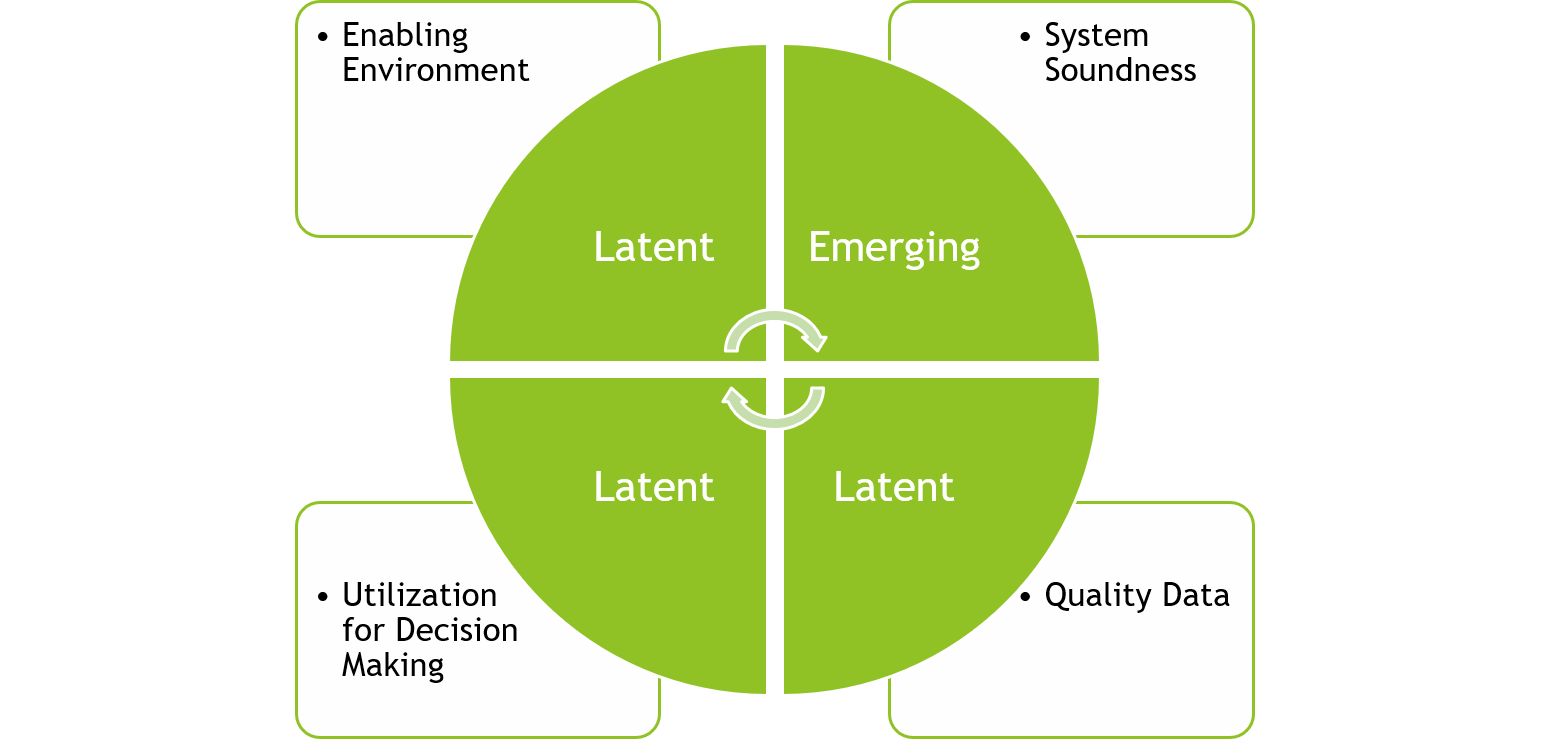 Objective of the AssignmentThe objectives of the assignments are:Institute an integrated and comprehensive EMIS. Ensure quality data and information processing for evidence-based planning, decision making, interventions, research, monitoring and evaluation for all levels of stakeholders. Ensure flexibility in system design to adapt/accept the changes in data that may be changed/required in future managementImprove data dissemination to support effective quality assurance and continuous improvement of data culture within and outside of the Ministry of Education. Terms and conditions Project Preparation The SDV will prepare and present a project plan, that includes project charter and implementation schedule. The SDV shall familiarize the Project Team with MoE counterpart. Analysis and PrototypeThe SDV shall carry out an in depth study of the existing systems, process and requirements from different stakeholders and document the Business Design Blueprint(BDB).The SDV shall apply process re-engineering wherever possible and propose TO-BE processes. SDV to obtain user acceptance on the TO-BE processes from MoE.The SDV shall prepare and submit Software Requirement Specifications (SRS) document and Software Design Document (SDD) including workflow diagrams.The SDV shall, upon acceptance of the SRS by MoE, design and develop a prototype that is in line with the requirements for better feedback. Upon acceptance of the prototype by MoE, design and develop the system incorporating the feedback. Business Design BlueprintThe SDV is expected to formulate the business design blueprint(BDB), which will act as the key document for all the subsequent activities. In depth requirement analysis through System study, workshop and meetings with the stakeholders shall be carried out by SDV to identify the processes, agree on the process characteristics, detailing AS-IS and TO-BE processes. The BDB will require approval by MoE. The SDV is expected to deploy standard templates for this purpose. Some of the critical outputs, but not limited to, of the BDB phase will be as follows:The master list of TO-BE and AS-IS processesThe users of the system, their roles,scope and access rightsThe reporting requirements and report formatsThe identification of interfaces, needs for integration and the scheme for integration The data input requirements and format The outputs formats requirementsThe training and change management requirementsThe hosting infrastructure sizing Best practices 4.  The SDV shall also ensure the following during the implementation:Documentation of the functional specifications for customization, development, interface and reporting requirement (e.g. layout sets, daily status reports, reconciliation reports, etc.), based on inputsPrioritization of the development efforts and estimates for reporting and customization requirementsDevelop detailed technical design documents for all such development requirements including any data operation and security issuesThe SDV shall wherever possible advise / propose to simplify the business processes so as to bring efficiency in the EMIS data management processes.RealizationThe system enhancement will be undertaken based on the approved BDB. After completion of the enhancement of EMIS, trial run with EMIS data will be done to demonstrate the processes to the MoE. If need arises and the result is not up to the expectation of MoE, further re-configuration/customization will be done in order to close any gap left in meeting the desired objective. The SDV shall also identify and configure the users of the system. Some of the other key activities to be executed are:Integration of the detailed design across modulesTesting of configuration of modulesIdentification of the fields that need to be captured for the Masters and mapping of the information with existing data to be migrated.Project Management ServicesMoE intends to complete the implementation and deployment of EMIS, within the time period of signing the contract for supply and implementation. The SDV is required to organize the project to ensure these timelines.Deployment of resources to ensure that the project activities are carried out as per planDeployment of a project governance structure for effective monitoring, review and risk mitigation Project Quality ServicesThe SDV shall ensure quality while implementing the system at all times. This shall be evaluated by the client or be outsourced in the long run. If the work is not up to expectation there could be legal consequences.The SDV shall mention in their proposals any quality standards they practice or any certifications they have obtained in this area. Compliance with such quality standards will be closely monitored by the client. The client reserves the right to report to the concerned authorities, any breach pertaining to the quality standards that the Firms has claimed to adhere to.Feedback, Monitoring and adoption MoE may use the services of independent third-party expertise to assess, review and quality control of the project artifacts and deliverablesThe SDV shall put together a structure and mechanism for ensuring that all the key functional areas, users of each of the stakeholders are consulted, feedback adopted and key differences identified, so as to facilitate standardization as well as user adoption.There may be three types of feedback for the deliverables – from the third party hired by MoE (if any), from the users/stakeholders and from the internal experts of the SDV. Since the feedback / audit findings for any rework is by nature correcting the inadequacy of quality of the work produced in the first place, MoE will not accept any change notice request for these reworks.SDV shall build in adequate mechanisms to control the risk of time overruns possibly due to effort required to rework bad quality deliverablesSDV shall indicate in the beginning and during the start of each phase how it plans to take feedback and the mechanisms to incorporate the feedback into the project plan and deliverables.SDV shall report to MoE how the feedback has been incorporated into the project deliverables and take a sign off from the designated authority of MoE.Testing The SDV shall prepare and present the test plan to be carried out by SDV and users to MoE. This should include standard functionality test cases for testing the system and test data for test cases prepared in consultation with users. Upon completion of the system, the SDV shall carry out pre-commissioning tests such as unit, penetration, functional, modular and integration to assess, but not limited to, the following. The SDV will share and present the report of the testing to MoE before conducting the UAT. The test report should include:Conformance to the functional and technical requirementsPerformance of the system with reference to response time and accuracy User friendliness Data quality test for migrated dataSystem and data securityDevice and browser compatibility MoE will identify and share with SDV the users who will conduct the User Acceptance Test. The SDV shall  present and prepare the documents for the test cases and scenarios, lay down expectations and present the system to the users during the UAT. Data Migration The EMIS has data on staff, student and organization. Yearly data has been saved by replicating the database. Data across all these databases are frequently  used in reports. Enhanced EMIS will integrate data from different systems as outlined in this document. The SDV shall prepare and present a detailed plan for data migration of all the data in current EMIS and other related systems(if required). MoE will approve the detailed plan before data migration. The SDV shall migrate all data in the enhanced EMIS into a single database.The SDV shall report data quality and integrity for migrated data. The SDV shall be responsible for data mapping and data cleaning. Training and Knowledge TransferThe SDV shall provide a detailed training plan for different levels of system users before the start of training of users. The plan should contain an indicative list of training resources that would be allocated from the vendor’s side and days required for training different levels of user. The MoE will approve the training plan before the training. The SDV shall provide adequate and comprehensive training to users. The users refer to all system users including System Administrator, DBA, Network Administrators, managers and other end users specified by MoE.The SDV shall provide trainees with soft copy and hard copy of training materials/manuals/videos that would cover all the facets of the system, system deployment & operation, server and system configuration and installation, backup services, security requirements,usage and other necessary technical services,one week before the training. MoE shall provide the list of master trainers one week before the training begins.MoE shall provide the necessary infrastructure for the training at a suitable location. On completion of the training, the master trainers and users will be performing rigorous tests of the system and submit their observations. The observations will cover the following topics:Comments in User Interface and suggestions for bettermentComments on operational flowResponse time of the systemBugs encountered and error management facilitiesData validation and security measuresThe SDV shall accept and incorporate the comments and feedback received from the trainees during and after the training.The Firms shall ensure the proper transfer of knowledge and capacity building for long term sustainability.MoE shall deploy at-least one developer with the SDV development team to ensure adequate knowledge transfer. However, SDV should not bank on the MoE developer for achieving the deliverables but should engage them. Cutover Strategy The SDV shall provide a comprehensive cut over strategy including initial data take on, sequence of data takes on, set up of support helpdesk, helpdesk procedure to minimize business impact of cut over activities.The SDV shall  undertake the following to review readiness for “Usage Ready” of the EMIS:Facilitate in setting up a central help desk for any queries. This should be part of EMIS. Review the health, usage and performance of the system till it stabilizesEnsuring resolution / documentation of all issues raised during implementation Final configuration / integration, volume and stress testing Switch over to production environment The system will be declared “Usage Ready” when the following tasks / activities are accomplished satisfactorily:UAT SigningInfrastructure Commissioning Data MigrationTraining of TOTInitial User creation / role identification. Users have to be migrated from EMIS. The EMIS will be accepted only after successfully using the system for three months after “Usage Ready”The SDV shall provide user adoption support between the period of “usage ready” and declaration as the system is accepted, by deputing technical and functional consultants at the client site. During this period the SDV shall provide hand holding support to the support team to carry out their activities using the EMIS.Change Management Since this is a fixed price project, the SDV is expected to complete the project without raising any requests for change and seeking the payments for them.The change management cannot be invoked before the project delivery sign off. The change management will be need based and shall include:Incorporation of new requirements due to change in rules and procedures at the client side.It will be considered change management only if there is major customization in the existing system, such as addition of new modules and process flows to the system, etc.The SDV shall quote the man-day rates for additional services under the financial proposal of this  RFP.Change requests should be routed through a standard process. If there is a genuine change to the scope of work, MoE will raise or accept change requests and pay for them. Any minor changes such as fixing of bugs, software patches, issues related to report generation, minor version updates, small changes in the user interfaces within the existing modules without significantly impacting the process flow and database transactions shall not be covered by the change management contract.Warranty, Support and Maintenance The SDV shall provide a minimum of 2 years free warranty period. The warranty period shall commence after successful implementation of the project. The complete successful implementation shall be considered only when EMIS is fully rolled out to all the Dzongkhags and  Schools. The SDV should include the cost of AMC of the system per year in case MoE wants to extend warranty support. The SDV shall provide free on-site support and incorporate any minor changes identified by MoE during the warranty period without incurring any additional cost.The SDV shall provide bug fixing and support schedule with TAT. If the SDV, having notified by MoE, fails to rectify any of the defects(functional/ technical bugs, security issues, any other necessary technical support) within the period specified in this RFP, MoE may take proceed to take reasonable and remedial action as may be necessary as per this RFP documentThe SDV shall provide all updates, patches / fixes, version upgrades and new versions if any within 15 days of their availability and should carry out installation and operationalization of the same at no additional cost to MoEThe proposed solution or its component part shall not have reached or neared its end of life.In such a case, the vendor shall replace the solution at the cost price of the solution (software) in the contract.The SDV shall accept responsibility for the successful implementation and operation of the EMIS and for the compatibility of the various software and hardware components.  If the Operating System or additional copies of Operating System are required to be installed / reinstalled / removed, the same should be done as part of Warranty. SDV should carry out any requisite adjustments / changes in the configuration for implementing different versions of EMIS.The solution provider should provide and implement from time to time the Updates / Upgrades / New Releases / New versions of the software and operating systems as required. The SDV should ensure upgrades, updates & patches of the EMIS solution and tools to MoE. Apart from bug fixes etc the following support should be included:Help desk operation – Initial response, immediate telephonic response and support for usage related and other minor problems. Onsite Support – On-site support for hand holding the users, database recovery and data synchronization after crash, performance tuning, bug fix, update for all critical functions.Operational Support – On-site operational support after implementation for at least six monthsDocumentation – upgrade the Documentation System on any new releases and provide updates of technical and functional manualsSDV minimum team composition The SDV shall have adequate technical manpower to carry out the project and complete it on time. The SDV shall identify key personnel in the project. All the identified professionals shall be employed on a full-time basis and their responsibilities delegated based on the standard software development team.The following is the minimum key team composition expected from the firm:Full time Bhutanese Project Manager with at least 3 years experience preferably with technical knowledge on EMISOne certified database administratorTwo Full time System Analyst/Business Analyst with at least 3 years of experience, one of which has to be Bhutanese Two full time Bhutanese senior developer with at least 3 years of experience in proposed platformAt least four developers(at least two bhutanese)  excluding the aforementioned in relevant fieldAdditional staff will be regarded as plus point for the SDVMoE shall monitor and verify them through CV and certificatesThe Project Manager, System Analysts, Developers or any other technical member of the team shall be involved in the project full time and shouldn’t leave until the product is accepted by the client, unless under unavoidable circumstances whereby permission to replace a particular resource may be sought in written form, from the client on a condition that there would not be a major impact on the project. The SDV shall replace the personnel(s) within 7 days. The SDV shall submit the original CV with CID/Passport Copy for all the team members for this project. This shall be later verified by the MoE during evaluation as well as during the execution of the project. Confidentiality of DataSince the assignment entails handling of legacy data of National Education which could be classified and restricted in nature, all the team members from the SDV must provide security and confidentiality of data. Breach of this will be dealt with according to the laws of the Kingdom of Bhutan.Confidentiality of offerThe details of the offer proposed by the Firms or its acceptance thereof with or without modifications by the client shall not be passed in part or full to any third party without the prior written approval of the parties involved.Ownership of Source Code and other Intellectual PropertyMoE shall be the  rightful owner of the Source code and all the Intellectual Property associated with the EMIS and shall have full rights over the ways they can use these resources. The entire software component developed as part of this assignment shall be the sole property of MOE. The SDV will have no right to commercially use or apply the software elsewhere.The SDV shall provide all rights/ownership and all source code and documentation for Database, Applications and Hardware Interfacing (API). Use of Source Code Management ToolThe vendor is also recommended to use source code management (SCM/VC) tools to manage the source codes.The SDV shall setup and manage the source codes using source code management tools.The source code repository should also provide visibility to MoE focal on the features closed and pending. It should also support management of product backlog and sprint backlog.Identified technical personnel(s) from MoE shall be trained on source code management tools set up and usage  by SDV on the onset of software development.Naming Convention / StandardIn order to keep source codes organized, the SDV must strictly follow standards for forms, reports, database, triggers, views, stored procedures, functions, source code comments, etc. across the system.Compliance to IT Standards The SDV must work in close consultation with the NEA & eGIF team at DITT to ensure proper compliance with Nation Enterprise Architecture and eGIF.The  system should adhere to the following standards:Electronic Government Interoperability Framework (eGIF) Standards (http://egif.moic.gov.bt) Information Management Security Policy of RGoBeGovernment PolicyIntegration with External SystemEMIS will be interoperating with many systems at data as well as system(API) level.  SDV shall ensure that any integration required with an external system should be done using the National Data Hub Platform and National Single Sign On Platform (wherever applicable). The national datahub platform is based on WSO2 and is managed by DITT, MoIC. The national Single Sign On Platform is based in WSO2 Identity Management platformSDV shall develop APIs in case of non-existent APIs for systems that EMIS is to interoperate with in consultation with DITT. Data, Local Services, Personnel and Facilities to be provided by MoEMoE shall provide office space at the site during the testing phase.The SDV shall provide a development environment. MoE shall provide required information on the existing systems within MoE MoE will provide technical counterpart (Technical Working Committee and IT support team) and will liaise with the SDV for any technical aspects.MoE shall make necessary logistic arrangements for TOT training.Backup and RecoveryThe SDV shall propose a backup and recovery plan in the technical proposal.The SDV shall propose a hosting requirement that includes backup and disaster recovery plans (including load balancing techniques and replication services) during software development. The SDV shall ensure at least 99% uptime of the system.SDV shall ensure daily automatic database backup and log files. Full system backup should be taken as and when changes take place.  The problems other than hardware failure shall be addressed by the SDV under warranty support for the first 24 months from the UAT. SDV shall provide strategy relating for addressing data recovery caused by hardware failures. The SDV shall also provide adequate training to MoE on System Administration and Database Administration so that routine checks, backup and recovery can be handled in-house.Platform and TechnologyThe system should work in a TWAN environment with an appropriate built-in facility to capture and store data in a centralized database at GDC / MoE. If TWAN is not available then the system should be also accessible through the internet.The core development platform should be implemented using PHP Frameworks and the backend database should be FOSS based DBMS. The necessary inputs and the possible outputs could be generated from the system should strictly conform to what has been finalized in the SRS document and subsequently the prototype.The system must also make use of any popular front-end UI frameworks (such as Twitter Bootstrap, Foundation, Google Material Design, Semantic UI, etc.).Hardware RequirementsThe SDV shall provide the list of required hardware (Server) equipment wherever required along with specifications for the proposed system to run at optimum performance. They will also recommend minimum specifications for the best desktop, laptop and smartphone to use the system.The server Operating System and Database Server shall be provided by the client for final deployment of the solution.Reports The reporting will have to be done graphically as well as in text/tabular format based on roles and parameters. The report generation in the proposed system would have two categories, the standard reports and ad hoc reports – which must be dynamic. The standard reports will be designed and uploaded during the development/implementation and for ad hoc reports; the system will have a customized Query Builder feature. In every report there must be a facility to generate and export it to MS Excel Sheet, CSV, XML, HTML and PDF formats.Import ExportThe system shall provide the ability to import data from an external database, CSV, spreadsheets  or any other file format agreed during the implementation process. The system shall provide the ability to upload data in pdf, CSV, spreadsheets, image file format or any other file format.Development MethodologyModular based approach based on prototyping model must be used for the design and development of EMIS. The vendor shall adopt Agile Scrum methodology or any other better methodology for the development activities to ensure that the actual requirements and feedbacks are incorporated. The methodology must be explained in detail in the technical proposal.The SDV shall carry out at least 4 iterations of requirement or specification reviews for each sprint before implementation of the next module from the product backlog. The MoE team will review the outcome of each iteration.The SDV shall provide updates to MoE on functional features, presentation of views, demos, etc. of the system every fortnightly. The SDV shall provide means for communicating project issues through more than one identified point of contact.Security Features, Audit Trail and Data IntegrityThe system should provide the highest degree of security in the architecture. The SDV must suggest security solutions required in the system in the technical proposal. The SDV shall implement agreed security components. Some, security and data integrity features, but not limited to, that should be proposed in the technical bid are: Security features that provide data integrity features that will prevent more than one user from changing the same information simultaneously. The system would ensure that the users follow standard login procedures using proper encryption solutionsProvision of access/change rights of database and application based on user roles.Include up-to-date CAPTCHA programs as a remedy to stop spam and other intrusions wherever required.Handle Session Hijacking, session replay, etcInput Validation to prevent attacks such as buffer overflows, cross-site scripting, SQL Injection, etcSession based interface landing and logout features for inactive users. Information deemed confidential shall be encrypted. SDV shall implement full audit trails and logs mechanism for content changes performed by system users. All changes to data and who changed it and when it was changed must be captured.SDV shall maintain time series data so that certain information is not lost with passage of time and repeated updating.After the system is developed and deployed, the system will be scanned for vulnerability testing tools. The SDV shall be responsible to fix any vulnerabilities related to the application within the project contract period. The system must have standard security features inbuilt so that the application has all the checks and balances to ensure the integrity of data and the system does not have any flows or bugs which inadvertently or by design, permit the users to tamper, alter or modify any data without the appropriate permissions.Access ControlSupport integration with a single-sign-on authentication and provide role-based authorization controls to different aspects of the data. The access to the different modules within the system shall be done through a common login page.The SDV should develop an efficient, secure, faster and easier login page for all types of users.The system shall have provision for the management of user access rights both at individual or group level. The system shall limit the number of the access attempt.The application should also  support  account  locking,  password  lifetime  and  password complexity verification.The Firms should develop SOP and standard forms for user registration.The system shall have user access control and access authorization to relevant information and operation.Password PolicyThe SDV shall implement a secure password policy that includes encryption of passwords. The system should have provision to allow users to request passwords and automatic retrieval of passwords through SMS, App Notification or email should be incorporated. 4. In the event, if the user is not able to change the password, the administrator should have the privilege to reset the user password.Concurrency, Browser Compatibility and Bandwidth OptimizationThe system including the database must be capable of handling at least 1,00,000 concurrent accesses at a time. The system developed must be compatible with and well rendered in the latest version of web browsers and commonly used operating systems and should have capacity to handle high usage. . The system must be compatible with any devices and must run on any screen sizes.The system should smoothly function even with slow internet connections like dialup broadband connection, mobile broadband of 2G and 3G in the remote schools.Page load time for every interface should be below 5 seconds. Mobile App for Data Collection, Submission and Data ViewingMobile application for viewing and submission of education data that has capability of local storage in absence network connectivity. The app shall automatically synchronize with the central database when the device is connected to the network.Mobile applications for data visualisation should be incorporated. The Mobile App should also provide features to access data as and when required. Data access will be based on the access control privileges and role-based access of data.These apps should at least work on iOS and Android phones irrespective of the versionsNegotiationNegotiation here refers to priority of works to be carried in phase wise manner of the project and also not all the works and service in bid shall be procured or availed by MoE. In some cases, some works might be replaced by other works where the amount charged by the vendor shall be the same as work in contract which is replaced. It also refers to terms of payments which should be proposed in the financial proposal.  ResponsibilityClientShall ensure fortnightly updates are reviewed and comprehensive requirement specifications are provided within review period;Shall maintain the delay register and notify the vendor of all delays in writing;Shall appoint the point of contact or project focal person(s);Inform the stakeholders and arrange for joint sessions with the firmEnsure that payments are made as per the contractSDV Shall set up a dedicated development environment at their premise with proposed team members working on the project.Shall ensure timely delivery of deliverables;Shall provide work schedules and meeting dates one week prior to the meeting so that meetings may be arranged without delay.Shall maintain the delay register and inform the client on the delaysShall bear the  travel required for consultations. This should be included in the overall financial proposal and will not be taken up separately.TimeframeThe time frame for the work is  8  months including Training of Trainers.Competent Business Entity 1. All Firms participating or entering into joint venture with participating Firms/s for this project are to provide following:a. Copy of Business/Trade License or Registration Certificate for specific service required in TOR.      b. Tax Clearance Certificate.Other RequirementsThe proposed solution shall be a secure web-based system providing seamless movement between screens and modules, user interface (UI) screens across the entire application. It shall have the capability to be interfaced with a wide variety of hardware and software with a high level of security for the protection of data.The system shall provide common look and feel, consistent controls, navigation keys and shortcut keys across all modules.Form validations and navigational directions and messages shall be implemented comprehensively wherever necessary to ensure user friendliness and provide inbuilt easy reference.All CRUD operation database queries shall be strictly verified for better performance. Data encryption, stored procedures and triggers shall be used to ensure intelligent transaction capabilities and security.Use of proprietary or enterprise version software tools requiring license procurement has to be reviewed and approved by ICTD, MoE. SDV shall be responsible for any proprietary licenses needed during development and implementation of the software. The  system  shall  be  able  to  move  between  pages  without  reloading  and  losing information entered in the previous page.The system shall provide a fast and efficient searching mechanism in relevant forms using the alphabet, numbers and alphanumeric characters/ text. The search shall be able to give the search result within the time frame of 2-3 seconds. The proven solution shall be used to handle ever-increasing data volumes over the time period data for facilitating faster searching.The Firms shall strictly follow standards practice for forms, reports, database, triggers,views, stored procedures, coding etc.The system should be flexible enough to accommodate the frequent changes and open to customization as required in future.The system should be flexible and scalable in terms of performance and functionality. Provide online help options that can be updated on an ongoing or as needed basis. SDV shall deploy high quality graphic user interface (GUI) tested for usability according to industry practices compliant with WCAG 2.0 standards. Enhance data quality and accuracy by controlling for data conformity (e.g. CID number format, dates) in accordance to industry best practicesProvide the ability to check data integrity and validity via various cross-referencing filed verification checks. Use of drop down for data selection wherever needed. Provide error messages that are user-friendly and advise of possible corrections.Ensure document repository employs a data directory schema to organize filesProvide flexible functionality for use at National level, dzongkhag level, schools and program levels7.Project DeliverablesThe following is considered the mains deliverables that should be formally handed over in print and in soft:A fully functional system deployedSoftware Requirement Specification Document (High-level SRS and Low-level SRS)Software Design Document (SDD)Functional and Technical Specification DocumentNon-functional PrototypeWorking and Tested Software with source code and IP rightsAll the training materials including videosSetup and Release notes for each new releaseTest Cases and ReportsAll database scripts with data Training of trainers/users and report on training of users/trainersAny other relevant documents, supporting software, etc.It is expected that the project will move from one phase to the next only when the deliverables of that phase are accepted. Some of the key deliverables which will signal the successful completion of each of the phases shall be as in the following table. The SDV is encouraged to propose any additional deliverable(s) for comprehensiveness, based on their experience of delivering similar projects, which can enhance the quality of work.The SDV is required to provide the details of the corresponding deliverables for each of the milestones as well as the delivery of priced items at these milestones. This milestone to deliverables & supply listing will be the basis for payments for the corresponding priced items.8. Scope of the ProjectWhile high level needs are specified under the scope of the project, the SDV is expected to conduct a thorough need analysis of the requirements of the system through stakeholder consultations and conduct study of existing systems within MoE.  The requirements may change according to requirement analysis. The enhanced EMIS should have following, but not limited to, provisions:Landing Page Login linkDisplay of general statistics for public view.Display of information with regard to EMIS for public view. Feedback submission formLogin Page Username and PasswordPassword retrieval Captcha capture User registration Home PageSpace for Notice board Links to Help files(Videos, presentation, documents) and FAQRole based DashboardRole based Menus. Display information as required. Password reset.Logout. Administration Module User profile management Password reset management User roles, rights, Access, Privileges, resource and scope management Back up management Report management User registration FeedbackMaster/Metadata managementStudent/ECCD children Admission Module  Current process of tracking the admission at school level has its own challenges of tracking and managing the applications. Once admissions are accepted, schools update data into EMIS leaving a short window for data inputs prone to errors. Further there is duplication of efforts in capturing data during admission and EMIS input for students accepted for admission. In order to avoid duplication of efforts in data capture and reduce errors, it is recommended to have a student admission system integrated within EMIS. Admission module will cover the admission students and ECCD children.  Admission module will also cover transfer of students between schools and ECCD.Admission module will also cover transfer of ECCD children to preschool. Student admission and transfer can be initiated via a web request which will flow into the student admission module in EMIS. Admission module should capture the student projection.The SDV shall design a student admission and transfer system along with EMIS.Student data is expected to be integrated with BCRS, Immigration System and MoFA System. Student/ECCD children/CE Data ModuleThis module should have the provision to add, edit, delete and update students/ECCD children/CE, based on user roles and scope. Student, ECCD Children and CE student details might also have different sets of data. This module will cover, but not limited to, the following information:Student photograph, Student demographics information, parents information, learning outcome, Health, extra curricular and co curricular activities, SEN, Behavioural data, transfer details ect Data of students admitted in schools will be automatically flow from the admission module. Each student should be mapped to a school and is identified by a unique code which should generate Student code as per the previous EMIS format .Student information component consists of student details and functions as a simple student information system for all students across the country. Centralized student information base as a component of MIS provides adequate information on individual students and can be used to trace the education cycle of individual students starting from pre-primary to higher secondary levels. The student transfer features will allow tracking transfer of students. It will allow recording of movement of students. Transfer of student System should implement complete process of student transfer from application process to final placement of student.This system will interface with BCSEA for class X and XII assessment results per subject. Organization ModuleThis module should have the provision to add, edit, delete and update HQ, Dzongkhag offices, Schools, ECCD centers and other organisations based on user roles and scope. HQ, Dzongkhag offices, Schools, ECCD centers and other organisations will have some common and some different sets of data. Data on HQ, Dzongkhag offices and other organisation will include, but not limited to, the following information:       Basic Information like address, location, contact information etc. Data on schools/ECCD centers will include, but not limited to, the following information:Information like address, location, contact information, WASH,  SEN facilities, Equipments, Furnitures, Facilities(games infrastructures), Visitors, Class Creation, Structures, School Management Board, Parent Teacher Association.Other Assets – Assets like furniture, computers, vehicles, Textbooks, computers, Printers, Electricity,Water, Bathrooms, Internet Access, Phone connection, Medical Supplies or Medical support Infrastructure Assets – Buildings, classrooms, science labs, toilets, library, playground, Multi purpose Hall etc.School GIS Details and display in Map.Asset Management functions that allows management of information related to operations and maintenance of all infrastructure assets;School Financial data that needs to be managed in EMIS include:School budget details – activities and fundingData on conditional transfers like meal plan, subsidies on learning materials (calculators, workbooks, etc.Funding breakdown per school like Government Grants, tuition fees, donations, other grants, school revenuesExpenditure records – capital and recurringValuation of assets under the schoolAbility to determine unit cost per studentHuman Resource Data ModuleHR module of the system will have to be integrated with the CSIS system of RCSC. The SDV shall conduct a thorough analysis of CSIS and propose levels of integration. Apart from staff in CSIS, staff not captured by CSIS will be captured by the system. Apart from information in CSIS, other information requirement analysis on staff will have to be conducted. MoE has a TRE system that uses information from EMIS. The SDV shall integrate/upgrade TRE along with EMIS. Details of TRE system is given below.MoE has an INSET system that uses information from EMIS. The SDV shall integrate/upgrade INSET with EMIS. Details of the INSET system are given below.To improve quality of data in the system, there should be provision to incorporate automatic generation of office orders etc. MDCA Module SHND, DSE collects school nutrition and student health data for monitoring the health of the students to assess the impact of improvement on education outcomes. Currently the MDCA server is hosted ex country posing data security and loss risks. Further the system uses a lot of manual process to capture the data in excel and does manual updates into the application making the process cumbersome and time taking. There is data duplication between MDCA and EMIS. Outcomes from MDCA are fed into EMIS for further planning and policy decisions.The SDV to conduct thorough need analysis and incorporate/integrate MDCA with EMIS. As the data collection cycle differs with EMIS, it would be ideal to host as a microservice integrated with EMIS.  SPMS ModuleThe School Performance Management System under Education Monitoring Division assesses and ranks the school using Gross National Happiness, Health and Student Learning Outcomes. Basic school details along with school infrastructure is captured in SPMS which are duplicated in EMIS. Outcomes from SPMS go as inputs into EMIS for planning and policy decisions.The SDV to conduct thorough need analysis and incorporate/integrate SPMS with EMIS. As the data collection cycle differs and SPMS manages high volumes of data, it is recommended as a microservice with single sign on from EMIS.EMIS Approval ModuleThere are a lot of manual processes involved before the data gets updated in EMIS. Details relating to teacher transfers, school upgrades and other activities had been affected in paper however updates in EMIS were missed out.In order to avoid such key updates, request and approval process within EMIS to manage the following updates:School/ECCD Upgrade/Merger/Bifurcation and related activities.School/ECCD Name and location changeSchool/ECCD registration and closures and other operationsTeacher data correction Student data correction Other activities as needed.Given that the Approval system will need a separate workflow, it needs to be a microservice updating data into EMIS with single sign on.SDV to design EMIS Approval System.Result Processing ModuleStudent results and learning outcome form a key data in EMIS. Currently there is no system to process results of students and update in EMIS. SDV shall develop a result processing system integrated with EMIS. Result processing systems should have capability to process summative assessment as well as continuous formative assessment on a half yearly basis.Following are the expectation, but not limited to, of result processing system Tracking of learning outcome data including grades, national assessments and classroom assessmentsLinkage of student learning outcomes to teachers through assessment dataLinkage of student learning outcomes to schools through assessment dataAbility to access student performance data by students and parentsSubject level learning outcome data Ability to track students that need remedial helpIndicator/projection data Interface/ModuleThe system will have to generate the international, national and agency indicators of the Education Sector. Projections from NSB, BLSS and MOHCA like population data, literacy data, age breakdown of population ect are required to calculate the indicators. There should be an interface to upload these data yearly. There should also be provisions for adding projection data at Dzongkhag/School level to calculate indicators. Reporting and AnalyticsThe detailed Reporting and Analytics for the project  is specified in Annexure IIntegration with other systems The enhanced EMIS is expected to be integrated with several internal and external systems to enable data exchange. All the integrations are to be achieved using National Data Hub and Enter.The system will also be sharing data with other systems. Appropriate APIs are to be developed by the SDV.  Following are the minimum systems required to be integrated with EMIS. However, this is an indicative list.DYS PortalDYS Portal is a web-based application used by DYS for delivering youth services covering counselling, scouting and sports services. DYS caters to youths in the school as well as out of school. Youth activities at school level are managed by school personnel while out of school are supported through youth centers. Currently school level youths’ details are captured at DYS portal including basic details. EMIS captures student details in greater detail compared to DYS portal.SDV to include school level youth details in EMIS to avoid duplication and implement using one system.SDV to provide data handoff relating to school youths to DYS portal as needed by DYS. Alternatively, a single reporting BI tool can connect to DYS as well as EMIS to produce the needed statistics for MoE.SDV to propose and implement solutions for integration. NFE-MISNFCED under DAHE manages non-formal and continuing education around the country. There are instances where school drop outs enroll into NFE programs. In some cases, learners from the NFE system re-enroll into the formal education system. SDV to keep options in EMIS for NFE to validate for any details available in EMIS during registration and vice versa for continuing students. DAHE DBDAHE currently manages students under scholarship as well as student students studying abroad on private sponsorship. While students apply for scholarships or provide updates on education outside, it is recommended to validate/fetch details from EMIS as needed in order to avoid duplication of data capture and storage.LMSLearning management solution supports assessment of learning outcomes which form input for result processing of students. Student registration details need to flow from EMIS to LMS for respective schools and classes. LMS needs to integrate with EMIS to populate student details into LMS. LMS needs to provide assessment details into the result processing system for processing and publication of student progress reports. SDV needs to keep provision to download student data from EMIS to LMS.TESSThe Tertiary Education Statistics System holds a summary of tertiary education status in Bhutan however it doesn’t capture the student studying abroad. The system is rolled out to the 19 Tertiary Institutes(TEIs) in Bhutan. The TEIs updates the system annually. The SDV shall integrate the reports from TESS in EMI	BCSEABCSEA is mandated to assess and process results for high stake examinations. Details of students taking high stake examinations taken from EMIS while results are part of key information of students in EMIS.Two-way integration is recommended with BCSEA so that students’ details are handed off to the BCSEA system for high stake examination students. BCSEA System to hand off student results to EMIS.INSETInservice Training for Teachers currently deployed with EMIS with single sign on facility supports management and monitoring of training for teachers.INSET Modules need to be upgraded along with EMIS upgrade as INSET activities for teachers form input to EMIS.SDV to upgrade INSET along with EMIS.TRETeacher recruitment application is currently deployed with EMIS with single sign on feature. Teachers recruited using TRE flow into EMIS once recruitment is completed. SDV to upgrade TRE module along with EMIS.SENSEN module is currently hosted with a single sign feature with EMIS. Data for schools with SEN support in EMIS flows into the SEN Module.Given that SEN Module and EMIS is tightly integrated, SEN Module needs to integrate/upgrade along with EMIS.DCRC SystemDCRC records census of Bhutanese nationals including family details and household details. EMIS records personal and demographic details of students which are being captured at schools manually. Manual data input is prone to errors and mismatches with DCRC details. To avoid such issues, it is recommended to fetch student and staff data from DCRC using a CID number and replicate in EMIS with no option to edit the details. Nevertheless, there are exceptions where CID has not been issued. For such exceptions, it should be possible to manually enter details by the user.SDV needs to design an interface with DCRC for fetching details using a CID number. Users should have options to manually capture data for students and staff whose CID are in process.DOI SystemDOI System records all expatriates and families living in Bhutan. Manual data input is prone to errors and mismatches with DoI details. In order to avoid such issues, it is recommended to fetch data from the single source of truth for personal details using a unique identifier from DOI system and replicate in EMIS with no option to edit the details.,Nevertheless, there are exceptions where DOI unique identifiers are in process. For such exceptions, it should be possible to manually enter details by the user.SDV needs to design an interface with DCRC for fetching details using a CID number. Users should have options to manually capture data for students and staff whose CID are in process.MoFA SystemMOFA System records all diplomats and families living in Bhutan. Manual data input is prone to errors and mismatches with MoFA details. In order to avoid such issues, it is recommended to fetch data from the single source of truth for personal details using a unique identifier from MOFA system and replicate in EMIS with no option to edit the details.SDV needs to design an interface with MoFA for fetching details using a CID number. Users should have options to manually capture data for students and staff whose CID are in process.NSBNSB holds population data and other statistical details. Data from NSB is key for calculation of education indicators in conjunction with data from EMIS.SDV should design and deliver an interface with NSB to data exchange with NSB.CSISCSIS keeps records of all civil servants in the country. Teachers and MoE employees are part of CSIS. Given that staff details are available in CSIS, it is recommended to get details from CSIS through an interface thereby reducing manual entry errors in EMIS.HR module of the system will have to be integrated with the CSIS system of RCSC. The SDV shall conduct a thorough analysis of CSIS and propose levels of integration. ePEMSePEMS tracks and controls expenditure for schools. Integration is needed to get the expenditure details by school from the Ministry of Finance and update in EMIS.SDV to design and implement integration with the Ministry of Finance for expense updates. Provisions must be kept to update expenses in EMIS manually.MYRBMYRB tracks and manages budgets for MoE and schools. Integration is needed to get the budget details by school from the Ministry of Finance and update in EMIS.SDV to design and implement integration with the Ministry of Finance for budget updates. Provisions must be kept to update the budget in EMIS manually.ePISePIS collects and stores patient information and medical records of patients. ePIS records will cover students and staff as well. Staff and student health forms critical information in EMIS, timely and accurate needs to be available for analysis and planning. Integration with ePIS is recommended with features to update the information in EMIS till such times ePIS is rolled out.SDV to design and implement integration with ePIS for seamless two way information sharing with features to update details manually.Gyelsung ApplicationGyelsung program is expected to applicable to all students completing class 12. Applicants will need to be screened with MoE as part of validation. Once applicants are accepted, student status is expected to be updated as Undergoing Gyelsung.SDV to design and deliver integration with Gyelsung for data sharing as well as update EMIS on the status of the student. 9. Payments Terms and  Liquidated DamagesPayment TermsMoE proposes the following terms of payment:10% of the quoted amount after will be paid as mobilization fund after signing the contract 5% will be paid on SRS Sign Off5% will be paid on prototype.10% will paid upon completion of Development30% will be paid upon completion of User Acceptance Testing40%percent will be paid upon delivery of all the deliverables and acceptance of deliverables by MoE. However, 10% from this last payment will be retained as a security, which will be released upon the submission of Bank Guarantee from a reputed financial institution of Bhutan. The Bank Guarantee will be released only after the Warranty Period.All payments will be made in NgultrumLiquidated DamagesSDV shall pay liquidated damages to MoE at the rate per day stated in Procurement Rules and Regulations. Bidder shall pay LD amount at rate of 0.1% per day for each day delay to maximum of 10% of the quoted amount.Note:1. Any important requirement or concerns with regard to this project which is not reflected in this document (TOR) shall be included in the contract document during the award time. Any work in TOR need not be carried out should be replaced or complemented with another work which is equal in terms of time and cost. 2. Besides this all firms are not to just rely on TOR, but expected to visit the ministry to understand the requirements of the client and come up with the best solution required. ANNEXURE I: Details on Reports and AnalyticsDevelopment of comprehensive reporting (visualizations, descriptive, analytical). The system should provide a multi-level reporting component and also provide for School level reporting, national level reporting, Dzongkhag level reporting, data cleaning reports, compliance monitoring and indicator Reports, student level current and longitudinal reports.Business Analytics and Reporting Engines are powerful tools to collect and process data into a single repository and generate reports, dashboards, self-service consumers of data and information. It is recommended to have a reporting and analytics engine which can gather data from all surround and micro systems into a single repository with a relational definition for users to self-service any reporting and analytics needs. SDV to deploy a robust reporting and analytics engine. The actual number of reports to be determined in consultation with the Ministry of education and its stakeholders. The indicative type of reports is:Indicator report for all agency, national and international indicators. School reports by school profile, total schools, stage, gender, ownership, are, climatic condition, active/inactive, established year, etc.Enrolments reports by stage, grade, age, student with special needs, new entrants, classes by gender, etc.School facilities report by building information, labs, library, sanitation, equipment, electricity, drinking water info, rooms (classrooms and admin rooms) info, playground information, etc.Staff reports by number of teachers and admin staff, by qualification, by study field, by regular teachers or contract, teachers on leave, non-teaching staff, etc.Books reports by number of books by subject, by language, reports number of books distributed and books lackingGraduation report types of education, Dzongkhags, school, stage, gender, etc.Number of schools, students and teachers in re-primary educationNumber of schools, students and teachers in community-based educationsSchool performance and efficacy data – Student to teacher ratios, student to classroom ratios, student to school ratios, graduation rates for school by grade per yearSchool plan and milestonesSchool ranking (can be done through integration with SPMS)School performance tracking through integration with SPMSFinancial assistance data like school feeding program dataSchool improvement program data through integration with SPMSFacilitate intelligent querying from database (e.g. the possibility of auto generation of queries through selection panels selecting types and level of indicators, and/or using text)Development of comprehensive, understanding and visually pleasing dashboard to present required information and indicatorsDescriptive data analyticsData tabulations (e.g. summarizing databases on different indicators such as teacher-student ratio by relationship between school attendance and learning)Data Associations (e.g. relations between data indicators or different data fields such as behavioural issues and school leaderships)Correlations (e.g. determining causality and effect across different parameters)Projection, predictive modelling and scenario analysis.Major Activity / Mile StoneDeliverableProject Preparation Agreed and Finalized Project PlanInception ReportCore team training completion reportTeam profile finalization and Mobilization Sign OffBusiness DesignMaster list of processesAS-IS Process Mapping & AnalysisTO-BE Process & Gap Analysis ReportGap Analysis ReportEnhancement Requirement Report that includes SRS & SDDMaster Data StructuresChange Management Requirement Report and StrategyBusiness Design BlueprintConfiguration, CustomizationConfiguration Document Integration and Interface SpecificationAuthorization, Security and Access Control Specification Demonstration ReportSystem / User Manual and TrainingTraining Requirement ReportTraining CurriculumTraining Schedule & CompletionToT PlanToT ReportIntegration TestingUnit Test Report, Integration Test Report, Full Load, Stress Test Report & Sign-OffIntegration Testing of EMISSystem, User and other ManualsTesting PlanAudit and Quality Control System Quality Assurance undertaking Action Taken Report in FeedbacksData MigrationFunctional Specifications for Upload programsData Migration Methodology & Completion ReportData Migration PlanCut over and “Usage Ready” PreparationFunctional help manualCut over strategy reportFailover system planTest Report“Usage Ready” and Support“Usage Ready” Sign OffAction Taken Report on FeedbacksOperations and Support ServicesPerformance Evaluation ReportSLA ReportAction Taken Report on IssuesBackup and RecoveryBackup and Recovery Plan